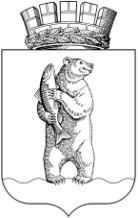 Администрациягородского округа АнадырьПОСТАНОВЛЕНИЕОт 07.08.2020	                                                                                                        № 536В целях уточнения отдельных положений муниципальной программы «Формирование современной городской среды на территории городского округа Анадырь на 2018 - 2022 годы», утвержденной Постановлением Администрации городского округа Анадырь от 7 ноября 2018 года № 759, в соответствии с Бюджетным кодексом Российской Федерации, Федеральным законом от 6 октября 2003 года № 131-ФЗ «Об общих принципах организации местного самоуправления в Российской Федерации», Уставом городского округа Анадырь, Постановлением Администрации городского округа Анадырь от 17 сентября 2013 года № 561 «Об утверждении Порядка разработки и реализации муниципальных программ городского округа Анадырь» и Постановлением Администрации городского округа Анадырь от 21 октября 2013 года № 603 «Об утверждении перечня муниципальных программ городского округа Анадырь»,ПОСТАНОВЛЯЮ:Внести в Постановление Администрации городского округа Анадырь от 7 ноября 2018 года № 759 «Об утверждении муниципальной программы городского округа Анадырь «Формирование современной городской среды на территории городского округа Анадырь на 2018 - 2022 годы» следующее изменение:муниципальную программу «Формирование современной городской среды на территории городского округа Анадырь на 2018 - 2022 годы» изложить в новой редакции согласно приложению к настоящему постановлению.Разместить настоящее постановление на официальном информационно-правовом ресурсе городского округа Анадырь - www.novomariinsk.ru.3. Опубликовать настоящее постановление в приложении к газете «Крайний Север».4. Настоящее постановление вступает в силу со дня его официального опубликования.5. Контроль за исполнением настоящего постановления возложить на исполняющего обязанности начальника Управления промышленности и сельскохозяйственной политики Администрации городского округа Анадырь Сметана А.В.Глава Администрации                                                                                  Л.А. НиколаевПриложениек Постановлению Администрации городского округа Анадырьот 07.08.2020 № 536«Утверждена Постановлением Администрации городского округа Анадырьот 7 ноября 2018 года № 759Муниципальная программа городского округа Анадырь «Формирование современной городской среды на территории городского округа Анадырь на 2018 - 2022 годы»Паспортмуниципальной программы городского округа Анадырь «Формирование современной городской среды на территории городского округа Анадырь на 2018 - 2022 годы» (далее – Муниципальная программа)1. ПРИОРИТЕТЫ, ЦЕЛИ И ЗАДАЧИ МУНИЦИПАЛЬНОЙ ПРОГРАММЫПриоритеты целей и задач Муниципальной программы, установленных в паспорте Муниципальной программы, направлены на реализацию органами местного самоуправления полномочий по решению вопросов местного значения городского округа Анадырь, которые определяется федеральными, окружными, местными законодательными нормами и наиболее эффективное достижение целей, и решение задач социально-экономического развития городского округа Анадырь.Муниципальная программа определяет комплекс мероприятий, направленных на обеспечение единых подходов и приоритетов формирования комфортной и современной городской среды на территории городского округа Анадырь. При разработке учитывались требования Федерального проекта «Формирование комфортной городской среды» (утв. протоколом заседания проектного комитета по национальному проекту «Жилье и городская среда» от 21.12.2018 № 3), постановления Правительства Российской Федерации от 10.02.2017 № 169 «Об утверждении Правил предоставления и распределения субсидий из федерального бюджета бюджетам субъектов Российской Федерации на поддержку государственных программ субъектов Российской Федерации и муниципальных программ формирования современной городской среды» и Приказа Министерства строительства и жилищно-коммунального хозяйства Российской Федерации от 06.04.2017 № 691/пр «Об утверждении методических рекомендаций по подготовке государственных программ субъектов Российской Федерации и муниципальных программ формирования современной городской среды в рамках реализации приоритетного проекта в «Формирование современной городской среды на 2018 - 2022 годы».Основными принципами формирования Муниципальной программы являются приоритетность и обоснованность в выборе объектов благоустройства, привлечение широкого круга населения, как к выбору объектов благоустройства, так и к организации общественного контроля за качеством и сроками производимых работ, привлечение заинтересованных лиц к работам по благоустройству в форме трудового участия, проектами капитального строительства.Для стабильного и качественного развития территорий городского округа Анадырь, создание современной городской среды необходимо осуществление мер по повышению уровня и качества жизни населения, улучшение санитарного и эстетического состояния территорий.Комфортные условия жизни населения неразрывно связаны с благоустроенной и экологически чистой средой обитания.Цель Муниципальной программы:- повышение качества и комфорта городской среды на территории городского округа Анадырь.Для достижения поставленной цели необходимо решить следующие задачи:- обеспечение создания и развития объектов благоустройства дворовых и общественных территорий общего пользования, мест массового отдыха населения;- повышение уровня вовлеченности заинтересованных граждан, организаций в реализацию мероприятий по благоустройству городской территории.В городе Анадырь 171 многоквартирный дом и 10 дворовых территорий. С 2008 года капитальный ремонт дворовых территорий, удовлетворяющий современным требованиям и качеству среды проживания, произведен на 5 дворовых территориях.В целях организации процесса комплексного благоустройства, в соответствии с Приказом Департамента промышленной политики Чукотского автономного округа от 15.06.2017 № 221-од «Об утверждении Порядка инвентаризации благоустройства дворовых территорий, общественных территорий, территорий индивидуальной жилой застройки и территорий в ведении юридических лиц и индивидуальных предпринимателей», разработан график проведения инвентаризации дворовых и общественных территорий. По результатам оценки состояния дворовых и общественных территорий разработаны Паспорта благоустройства.Анализ сферы благоустройства показал, что, несмотря на проводимую работу по благоустройству территорий, значительная доля придомовых территорий и территорий массового отдыха населения не отвечают современным требованиям и требуют комплексного подхода.В ходе реализации Муниципальной программы планируется выполнить следующие основные мероприятия:1. Основное мероприятие «Формирование современной городской среды» предусматривает мероприятие «Благоустройство дворовых и общественных территорий», которое подразумевает:- проведение мероприятий для благоустройства дворовых и общественных территорий, включающих:- разработку рабочей и сметной документации на обустройство дворовых и общественных территорий;- проведение строительного контроля при выполнении работ по благоустройства дворовых и общественных территорий;- разработку дизайн-проектов общественных территорий городского округа Анадырь, фасадов многоквартирных домов.2. Основное мероприятие «Федеральный проект «Формирование комфортной городской среды», мероприятие «Реализация программ формирования современной городской среды, в рамках национального проекта» предусматривает расходы на благоустройство дворовых и общественных территорий, включающих ремонт дворовых проездов; освещение дворовых территорий; установку малых форм (скамеек, урн для мусора).Трудовое участие заинтересованных лиц в реализации мероприятий по благоустройству дворовых и общественных территорий многоквартирных домов рекомендуется проводить в форме субботников.Организация трудового участия осуществляется заинтересованными лицами в соответствии с решением общего собрания собственников многоквартирного дома, оформленным соответствующим протоколом.Нормативная стоимость (единичные расценки) работ по благоустройству дворовых и общественных территорий, входящих в состав минимального и дополнительного перечня работ, определяется индивидуально по каждому мероприятию, по результатам конкурсных процедур, на основании сметных расчетов, спецификаций.Условие о проведении мероприятий по благоустройству дворовых территорий, общественных территорий с учетом необходимости обеспечения физической, пространственной и информационной доступности зданий, сооружений, дворовых и общественных территорий для инвалидов и других маломобильных групп населения.Распределение объема финансовых ресурсов, необходимых для реализации Муниципальной программы представлено в приложении 1 к Муниципальной программе.Перечень и сведения о целевых показателях Муниципальной программы в разрезе годов для оценки результатов реализации Муниципальной программы, а также Методика расчета значений планируемых результатов реализации мероприятий Муниципальной программы отражены в приложении 2 к Муниципальной программе.Учитывая необходимость выработки комплексного и системного решения, обеспечивающего кардинальное улучшение качества жизни населения и эффективности использования выделяемых средств на формирование современной городской среды, представляется наиболее эффективным решать существующие проблемы в рамках Муниципальной программы.2. МЕХАНИЗМ РЕАЛИЗАЦИИ МУНИЦИПАЛЬНОЙ ПРОГРАММЫМеханизм реализации Муниципальной программы основан на обеспечении достижения запланированных результатов и величин, установленных в целевых индикаторах, а также с учетом выполнения предусмотренных мероприятий, направленных на развитие благоустройства городского округа Анадырь.Реализация мероприятий Муниципальной программы осуществляется посредством:- осуществления закупок товаров, работ, услуг для обеспечения нужд городского округа Анадырь в соответствии с действующим законодательством Российской Федерации в сфере закупок товаров, работ, услуг.Механизм реализации Муниципальной программы предусматривает возможность формирования локальных нормативных актов.3. ОРГАНИЗАЦИЯ УПРАВЛЕНИЯ И КОНТРОЛЬ ЗА ХОДОМ РЕАЛИЗАЦИИМУНИЦИПАЛЬНОЙ ПРОГРАММЫУправление и контроль реализации Муниципальной программы осуществляется заказчиком Муниципальной программы.Текущее управление и контроль за реализацией Муниципальной программы осуществляет ответственный исполнитель.В соответствии с Порядком, установленным Постановлением Администрации городского округа Анадырь от 17 сентября 2013 года № 561 «Об утверждении Порядка разработки и реализации муниципальных программ городского округа Анадырь» разработчик муниципальной программы направляет в Управление финансов, экономики и имущественных отношений Администрации городского округа Анадырь отчеты о реализации муниципальной программы за 1 полугодие и год (нарастающим итогом с начала год) в срок до 20 числа месяца, следующего за соответствующим отчетным периодом согласно установленной форме в приложении 3 к Муниципальной программе.Приложение 1к муниципальной программе городского округа Анадырь «Формирование современной городской среды на территории городского округа Анадырь на 2018 - 2022 годы»ПЕРЕЧЕНЬ ОСНОВНЫХ МЕРОПРИЯТИЙ МУНИЦИПАЛЬНОЙ ПРОГРАММЫ «Формирование современной городской среды на территории городского округа Анадырь на 2018 - 2022 годы» Приложение 2к муниципальной программе городского округа Анадырь «Формирование современной городской среды на территории городского округа Анадырь на 2018 - 2022 годы»ПЕРЕЧЕНЬЦЕЛЕВЫХ ПОКАЗАТЕЛЕЙ МУНИЦИПАЛЬНОЙ ПРОГРАММЫ ГОРОДСКОГО ОКРУГА АНАДЫРЬ «Формирование современной городской среды на территории городского округа Анадырь на 2018 - 2022 годы» Методика расчета значений планируемых результатов реализации мероприятий Муниципальной программыПриложение 3к муниципальной программе городского округа Анадырь «Формирование современной городской среды на территории городского округа Анадырь на 2018 - 2022 годы»ОТЧЕТ О РЕАЛИЗАЦИИ МУНИЦИПАЛЬНОЙ ПРОГРАММЫ____________________ЗА ОТЧЕТНЫЙ ПЕРИОД________________________(1 полугодие, год)Руководитель структурного подразделения_______________________________________Исполнитель_________________________________________________________________Дата:________________                                                                                                                                                                                               .»  Пояснительная запискак проекту постановления Администрации городского округа Анадырь «О внесении изменений в Постановление Администрации городского округа Анадырь от 7 ноября 2018 года № 759» (далее – Проект)Проект разработан в целях приведения муниципальной программы «Формирование современной городской среды на территории городского округа Анадырь на 2018 - 2022 годы», утвержденной Постановлением Администрации городского округа Анадырь от 7 ноября 2018 года № 759 в соответствие с решениями Совета депутатов городского округа Анадырь от 02 апреля 2020 года № 55 и от 11 июня 2020 года № 73 «О внесении изменений в Решение Совета депутатов городского округа Анадырь от 12 декабря 2019 года № 26 «О бюджете городского округа Анадырь на 2020 год и плановый период 2021 и 2022 годов».Проект разработан в соответствие с требованиями Бюджетного кодекса Российской Федерации, Федерального закона от 6 октября 2003 года № 131-ФЗ «Об общих принципах организации местного самоуправления в Российской Федерации», Устава городского округа Анадырь, Постановления Администрации городского округа Анадырь от 17 сентября 2013 года № 561 «Об утверждении Порядка разработки и реализации муниципальных программ городского округа Анадырь» и Постановления Администрации городского округа Анадырь от 21 октября 2013 года № 603 «Об утверждении перечня муниципальных программ городского округа Анадырь».В редакции Постановления Администрации городского округа Анадырь от 27.01.2020 № 22 в паспорте муниципальной программы строка «Объемы бюджетных ассигнований Муниципальной программы» имеет следующие данные:В редакции Проекта в паспорте муниципальной программы строка «Объемы бюджетных ассигнований Муниципальной программы» содержит следующие данные:Вышеприведенное изменение связано с корректировкой объемов финансовых ресурсов в 2020, 2021 и 2022 годах.Вышеприведенное изменение объемов бюджетных ассигнований Программы связано с корректированием объемов финансовых ресурсов в 2020, 2021 и 2022 годах, в частности:- в 2020 году:1) Для проведения работ по разработке рабочей и сметной документации на обустройство парка «Молодёжный» и проведения строительного контроля при выполнении работ предусмотрены средства местного бюджета в размере 508,9 тыс. руб. (250,0 + 258,9).2) Для обустройства малыми архитектурными формами зоны отдыха «Мыс» предусмотрены средства местного бюджета в размере 600,0 тыс. руб.3) В соответствии с Распоряжением Правительства Чукотского автономного округа от 27 февраля 2020 года № 76-рп «Об утверждении предельного уровня софинансирования расходного обязательства муниципального образования из окружного бюджета по муниципальным образованиям на 2020 год и на плановый 2021 и 2022 годов», для городского округа Анадырь предельный уровень софинансирования расходного обязательства составляет 99,0 %.В связи с чем, в целях софинансирования мероприятия «Федеральный проект «Формирование комфортной городской среды» решением Совета депутатов городского округа Анадырь от 02 апреля 2020 года выделено дополнительно в 2020 году из бюджета городского округа Анадырь средств в размере 100 тыс. рублей.Таким образом, в 2020 году для реализации основного мероприятия «Формирование современной городской среды» из бюджета городского округа Анадырь выделено 1 308,9 тыс. рублей (250,0 + 258,9 + 600,0 + 100,0 + 100,0).- в 2021, 2022 годах:Решением Совета депутатов городского округа Анадырь от 02 апреля 2020 года выделено дополнительно в 2021 и 2022 годах из бюджета городского округа Анадырь по основному мероприятию «Федеральный проект «Формирование комфортной городской среды» муниципальной программы «Формирование современной городской среды на территории городского округа Анадырь на 2018-2022 годы» в размере 200 тыс. рублей (100,0 + 100,0 соответственно).Таким образом, в 2021 и 2022 годах для реализации основного мероприятия «Федеральный проект «Формирование комфортной городской среды» предусмотрено софинансирование за счет средств местного бюджета в размере 400,0 тыс. рублей (200,0 + 200,0 соответственно).О внесении изменений в Постановление Администрации городского округа Анадырь от 7 ноября 2018 года № 759Цели Муниципальной программыПовышение качества и комфорта городской среды на территории городского округа АнадырьЗадачи Муниципальной программыОбеспечение создания и развития объектов благоустройства дворовых и общественных территорий общего пользования;повышение уровня вовлеченности заинтересованных граждан, организаций в реализацию мероприятий по благоустройству городской территорииПеречень подпрограммМуниципальная программа не имеет ПодпрограммЗаказчик Муниципальной программыАдминистрация городского округа АнадырьРазработчик Муниципальной программыУправление промышленности и сельскохозяйственной политики Администрации городского округа АнадырьСоисполнители Муниципальной программыУправление промышленности и сельскохозяйственной политики Администрации городского округа АнадырьСроки и этапы реализации Муниципальной программы2018 - 2022 годы (без разделения на этапы)Финансовое обеспечение Муниципальной программыОбщий объем финансовых ресурсов Муниципальной программы составляет 52 411,6 тыс. рублей, в том числе по годам:2018 год – 0,0 тыс. рублей;2019 год – 7 981,9 тыс. рублей;2020 год – 15 349,8 тыс. рублей;2021 год – 14 240,9 тыс. рублей;2022 год – 14 839,0 тыс. рублей;из них:за счет средств местного бюджета – 5 801,7 тыс. рублей, в том числе по годам:2018 год – 0,0 тыс. рублей;2019 год – 4 092,8 тыс. рублей;2020 год – 1 308,9 тыс. рублей;2021 год – 200,0 тыс. рублей;2022 год – 200,0 тыс. рублей;за счет средств окружного бюджета – 4 743,7 тыс. рублей, в том числе по годам:2018 год – 0,0 тыс. рублей;2019 год – 3 889,1 тыс. рублей;2020 год – 280,9 тыс. рублей;2021 год – 280,9 тыс. рублей;2022 год – 292,8 тыс. рублей;за счет средств федерального бюджета – 41 866,2 тыс. рублей, в том числе по годам:2018 год – 0,0 тыс. рублей;2019 год – 0,0 тыс. рублей;2020 год – 13 760,0 тыс. рублей;2021 год – 13 760,0 тыс. рублей;2022 год – 14 346,2 тыс. рублейОжидаемые конечные результаты реализации Муниципальной программыПовышение уровня и качества жизни населения в городской среде;повышение уровня и комфорта отдыха граждан в местах массового пребывания населения.№ п/пЦели, задачи, основные мероприятияПериод реализации (годы)Объем финансирования тыс. руб.Объем финансирования тыс. руб.Объем финансирования тыс. руб.Объем финансирования тыс. руб.Исполнители, перечень организаций, участвующих в реализации основных мероприятий№ п/пЦели, задачи, основные мероприятияПериод реализации (годы)всегов том числе средства:в том числе средства:в том числе средства:Исполнители, перечень организаций, участвующих в реализации основных мероприятий№ п/пЦели, задачи, основные мероприятияПериод реализации (годы)всегоместного бюджетаокружного бюджетафедерального бюджетаИсполнители, перечень организаций, участвующих в реализации основных мероприятий12345678Цель: Повышение качества и комфорта городской среды на территории городского округа АнадырьЦель: Повышение качества и комфорта городской среды на территории городского округа АнадырьЦель: Повышение качества и комфорта городской среды на территории городского округа АнадырьЦель: Повышение качества и комфорта городской среды на территории городского округа АнадырьЦель: Повышение качества и комфорта городской среды на территории городского округа АнадырьЦель: Повышение качества и комфорта городской среды на территории городского округа АнадырьЦель: Повышение качества и комфорта городской среды на территории городского округа АнадырьЗадача 1. Повышение уровня вовлеченности заинтересованных граждан, организаций в реализацию мероприятий по благоустройству городской территорииЗадача 1. Повышение уровня вовлеченности заинтересованных граждан, организаций в реализацию мероприятий по благоустройству городской территорииЗадача 1. Повышение уровня вовлеченности заинтересованных граждан, организаций в реализацию мероприятий по благоустройству городской территорииЗадача 1. Повышение уровня вовлеченности заинтересованных граждан, организаций в реализацию мероприятий по благоустройству городской территорииЗадача 1. Повышение уровня вовлеченности заинтересованных граждан, организаций в реализацию мероприятий по благоустройству городской территорииЗадача 1. Повышение уровня вовлеченности заинтересованных граждан, организаций в реализацию мероприятий по благоустройству городской территорииЗадача 1. Повышение уровня вовлеченности заинтересованных граждан, организаций в реализацию мероприятий по благоустройству городской территории1Основное мероприятие: «Формирование современной городской среды»2018-20225 201,75 201,70,00,01Основное мероприятие: «Формирование современной городской среды»20180,00,00,00,01Основное мероприятие: «Формирование современной городской среды»20194 092,84 092,80,00,01Основное мероприятие: «Формирование современной городской среды»20201 108,91 108,90,00,01Основное мероприятие: «Формирование современной городской среды»20210,00,00,00,01Основное мероприятие: «Формирование современной городской среды»20220,00,00,00,01.1Благоустройство дворовых и общественных территорий2018-20225 201,75 201,70,00,0Конкурсный отбор1.1Благоустройство дворовых и общественных территорий20180,00,00,00,0Конкурсный отбор1.1Благоустройство дворовых и общественных территорий20194 092,84 092,80,00,0Конкурсный отбор1.1Благоустройство дворовых и общественных территорий20201 108,91 108,90,00,0Конкурсный отбор1.1Благоустройство дворовых и общественных территорий20210,00,00,00,0Конкурсный отбор1.1Благоустройство дворовых и общественных территорий20220,00,00,00,0Конкурсный отборЗадача 2. Обеспечение создания и развития объектов благоустройства дворовых и общественных территорий общего пользованияЗадача 2. Обеспечение создания и развития объектов благоустройства дворовых и общественных территорий общего пользованияЗадача 2. Обеспечение создания и развития объектов благоустройства дворовых и общественных территорий общего пользованияЗадача 2. Обеспечение создания и развития объектов благоустройства дворовых и общественных территорий общего пользованияЗадача 2. Обеспечение создания и развития объектов благоустройства дворовых и общественных территорий общего пользованияЗадача 2. Обеспечение создания и развития объектов благоустройства дворовых и общественных территорий общего пользованияЗадача 2. Обеспечение создания и развития объектов благоустройства дворовых и общественных территорий общего пользования2Основное мероприятие: Федеральный проект «Формирование комфортной городской среды»2018-202247 209,96 000,04 743,741 866,22Основное мероприятие: Федеральный проект «Формирование комфортной городской среды»20180,00,00,00,02Основное мероприятие: Федеральный проект «Формирование комфортной городской среды»20193 889,10,03 889,10,02Основное мероприятие: Федеральный проект «Формирование комфортной городской среды»202014 240,9200,0280,913 760,02Основное мероприятие: Федеральный проект «Формирование комфортной городской среды»202114 240,9200,0280,913 760,02Основное мероприятие: Федеральный проект «Формирование комфортной городской среды»202214 839,0200,0292,814 346,22.1Реализация программ формирования современной городской среды, в рамках национального проекта2018-202247 209,96 000,04 743,741 866,2Конкурсный отбор2.1Реализация программ формирования современной городской среды, в рамках национального проекта20180,00,00,00,0Конкурсный отбор2.1Реализация программ формирования современной городской среды, в рамках национального проекта20193 889,10,03 889,10,0Конкурсный отбор2.1Реализация программ формирования современной городской среды, в рамках национального проекта202014 240,9200,0280,913 760,0Конкурсный отбор2.1Реализация программ формирования современной городской среды, в рамках национального проекта202114 240,9200,0280,913 760,0Конкурсный отбор2.1Реализация программ формирования современной городской среды, в рамках национального проекта202214 839,0200,0292,814 346,2Конкурсный отборВсего по Муниципальной программе2018-202252 411,65 801,74 743,741 866,2Всего по Муниципальной программе20180,00,00,00,0Всего по Муниципальной программе20197 981,94 092,83 889,10,0Всего по Муниципальной программе202015 349,81 308,9280,913 760,0Всего по Муниципальной программе202114 240,9200,0280,913 760,0Всего по Муниципальной программе202214 839,0200,0292,814 346,2№п/пНаименование показателя (индикатора)Единица измеренияОтветственный исполнительЗначения показателейЗначения показателейЗначения показателейЗначения показателейЗначения показателейСвязь с основным мероприятием№п/пНаименование показателя (индикатора)Единица измеренияОтветственный исполнитель20182019202020212022Связь с основным мероприятием12345678910Муниципальная программаМуниципальная программаМуниципальная программаМуниципальная программаМуниципальная программаМуниципальная программаМуниципальная программаМуниципальная программаМуниципальная программаМуниципальная программа1Количество проведенных мероприятий для реализации муниципальных программ формирования современной городской средыединицАдминистрация городского округа Анадырьхх333Формирование современной городской среды2Количество благоустроенных дворовых и общественных территорийединицАдминистрация городского округа Анадырь56136Федеральный проект «Формирование комфортной городской среды№п/пНаименование показателя реализации мероприятий Муниципальной программыЕдиница измеренияМетодика расчета показателяИсточники получения информацииПериодичность представления1Количество проведенных мероприятий для реализации муниципальных программ формирования современной городской средыединицПлановое значение показателя определяется в соответствии с адресным перечнем объектов, планируемых к благоустройствуФорма КС-2 муниципального контракта, на основании акта выполненных работГодовая2Количество благоустроенных дворовых и общественных территорийединицПлановое значение показателя определяется в соответствии с адресными перечнями объектов благоустройстваФорма КС-2 муниципального контракта, на основании акта выполненных работГодоваяНаименование подпрограммыПредусмотрено ассигнований (тыс. руб.)Кассовый расход (тыс. руб.)% исполненияОсновные причины невыполнения (при наличии) и несвоевременного выполнения мероприятий основного мероприятия и мерах, принимаемых по устранению выявленных отклонений12345Муниципальная программа, утвержденная Постановлением Администрации городского округа Анадырь от __________ N ____ (в редакции Постановления от __________ N ____)Муниципальная программа, утвержденная Постановлением Администрации городского округа Анадырь от __________ N ____ (в редакции Постановления от __________ N ____)Муниципальная программа, утвержденная Постановлением Администрации городского округа Анадырь от __________ N ____ (в редакции Постановления от __________ N ____)Муниципальная программа, утвержденная Постановлением Администрации городского округа Анадырь от __________ N ____ (в редакции Постановления от __________ N ____)Муниципальная программа, утвержденная Постановлением Администрации городского округа Анадырь от __________ N ____ (в редакции Постановления от __________ N ____)Подпрограмма муниципальной программыПодпрограмма муниципальной программыПодпрограмма муниципальной программыПодпрограмма муниципальной программыПодпрограмма муниципальной программыОсновное мероприятие N 1Перечень всех мероприятий основного мероприятия N 1....Итого по основному мероприятию N 1Основное мероприятие N 2Перечень всех мероприятийосновного мероприятия N 2Итого по основному мероприятию N 2Итого по подпрограмме:Всего по муниципальной программе:Объемы бюджетных ассигнований Муниципальной программыВсего по муниципальной программе: 50 802,70 тыс. руб., в т.ч.:МБ: 4 192,8 тыс. руб., из них:2018 год - 0,0 тыс. руб.;2019 год - 4 092,8 тыс. руб.;2020 год - 100,0 тыс. руб.;2021 год - 0,0 тыс. руб.;2022 год - 0,0 тыс. руб.ОБ: 4 743,70 тыс. руб., из них:2019 год - 3 889,1 тыс. руб.;2020 год - 280,9 тыс. руб.;2021 год - 280,9 тыс. руб.;2022 год - 292,8 тыс. руб.ФБ: 41 866,20 тыс. руб. из них:2020 год - 13 760,0 тыс. руб.;2021 год - 13 760,0 тыс. руб.;2022 год - 14 346,2 тыс. руб.ИИ: 0,0 тыс. руб.Объемы бюджетных ассигнований Муниципальной программыОбщий объем финансовых ресурсов Муниципальной программы составляет 52 411,6 тыс. рублей, в том числе по годам:2018 год – 0,0 тыс. рублей;2019 год – 7 981,9 тыс. рублей;2020 год – 15 349,8 тыс. рублей;2021 год – 14 240,9 тыс. рублей;2022 год – 14 839,0 тыс. рублей;из них:за счет средств местного бюджета – 5 801,7 тыс. рублей, в том числе по годам:2018 год – 0,0 тыс. рублей;2019 год – 4 092,8 тыс. рублей;2020 год – 1 308,9 тыс. рублей;2021 год – 200,0 тыс. рублей;2022 год – 200,0 тыс. рублей;за счет средств окружного бюджета – 4 743,7 тыс. рублей, в том числе по годам:2018 год – 0,0 тыс. рублей;2019 год – 3 889,1 тыс. рублей;2020 год – 280,9 тыс. рублей;2021 год – 280,9 тыс. рублей;2022 год – 292,8 тыс. рублей;за счет средств федерального бюджета – 41 866,2 тыс. рублей, в том числе по годам:2018 год – 0,0 тыс. рублей;2019 год – 0,0 тыс. рублей;2020 год – 13 760,0 тыс. рублей;2021 год – 13 760,0 тыс. рублей;2022 год – 14 346,2 тыс. рублей